Bestellformular ABO 2020/21  Modulo ordine ABO 2020/2021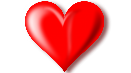 Nachname, Vorname / Cognome, NomeGeburtsdatum / Data di nascitaGeburtsdatum / Data di nascitaGeburtsdatum / Data di nascitaGeburtsdatum / Data di nascitaGeburtsdatum / Data di nascitaGeburtsdatum / Data di nascitaAdresse / IndirizzoPLZ Ort / CAP LuogoPLZ Ort / CAP LuogoPLZ Ort / CAP LuogoPLZ Ort / CAP LuogoPLZ Ort / CAP LuogoPLZ Ort / CAP LuogoTel.E-MailE-MailE-MailE-MailE-MailE-MailSektor / SettoreABO BASEABO BASEABO BASEABO FULLABO FULLABO FULLA/C lat. INTERO€ 460€ 640A/C lat. RIDOTTO (over 70)  € 420€ 580A/C lat. KID (6-15)	€ 230€ 320A Premium incl. Parking	€ 700€ 1000C Premium€ 560€ 800C Premium Ridotto (over 70)  € 520€ 740C Premium KID (6-15)€ 280€ 400Zahlung / Pagamento;   Bar / contanti   □Bancomat:          □Ratenzahlung Rateale         □  __________________Fäll. Scad. 31/10/2020                           Firma/UnterschriftAbo Platz / Posto Abbonamento:Sektor/Sett.             Reihe/Fila              Platz/PostoAbo Platz / Posto Abbonamento:Sektor/Sett.             Reihe/Fila              Platz/PostoAbo Platz / Posto Abbonamento:Sektor/Sett.             Reihe/Fila              Platz/PostoAbo Platz / Posto Abbonamento:Sektor/Sett.             Reihe/Fila              Platz/PostoAbo Platz / Posto Abbonamento:Sektor/Sett.             Reihe/Fila              Platz/PostoAbo Platz / Posto Abbonamento:Sektor/Sett.             Reihe/Fila              Platz/PostoAllgemeine Verkaufsbedingungen:Alle Abonnements der HC Bozen 2000 GmbH, nachfolgend HCB genannt, sind namentlich ausgestellt und nicht übertragbar. Für die Anwendung der altersabhängigen Reduzierungen zählt der Stichtag 31.12.2020.Eventuelle Abo Rabattaktionen sind nicht kombinierbar.Das ABO FULL ist für alle Heimspiele 2020/21 gültig, Playoffs inklusive. Sollte der HCB die Playoffs nicht erreichen, hat der FULL-Abonnent keinerlei Rückerstattungsrechte.Sollte aufgrund internationaler und nationaler behördlicher Bestimmungen bzw. nach Maßgabe eines zuständigen Verbandes bei Heimspielen keine oder nur ein Teil der Zuschauer zugelassen werden, so besteht kein anteiliger Rückerstattungsanspruch für die betreffenden Spiele.Aufgrund der Covid-Bestimmungen und Protokolle dürfen die zugewiesenen Plätze nicht vertausch werden.Bei Verlust oder Diebstahl besteht kein Anrecht auf eine Rückerstattung des Abopreises. Die Verletzung einer der oben aufgeführten Verkaufsbedingungen oder der Hausordnung der Eiswelle BZ bzw. der geltenden Covid – Bestimmungen hat einen sofortigen Einzug des Abos seitens des HCB ohne Rückerstattungsrecht zur Folge.Der Abonnent ermächtigt durch seine Unterschrift den HCB zur Verarbeitung seiner persönlichen Daten gemäß den geltenden Datenschutzbestimmungen.Der/Die Unterfertigte dass der HCB die Kontaktdaten des Abonnenten für Werbezwecke an Sponsoren und Partner des HCB weitergeben kann, unter Einhaltung der geltenden gesetzlichen Bestimmungen zum Datenschutz.Condizioni generali di vendita:Tutti gli abbonamenti dell’HC Bolzano 2000 srl, di seguito denominato HCB, sono nominativi e non trasferibili Per l’applicazione di riduzioni legate all’età, si considera come data di riferimento il 31/12/2020.Eventuali promozioni abo non sono cumulabili.L’ ABO FULL è valido per tutte le partite in casa della stagione 2020/21 dell’HCB, Playoff inclusi. Qualora l’HCB non raggiungesse i Playoff, l’abbonato FULL non ha nessun diritto di rimborso.Se gli spettatori a causa di disposizioni nazionali o internazionali ovvero in ossequio a disposizioni delle competenti federazioni non dovessero essere ammessi o ammessi solo in parte alle partite casalinghe, ciò non darà diritto ad un rimborso proporzionale. In base alle disposizioni e protocolli Covid i posti assegnati non possono essere scambiati.In caso di smarrimento o furto il prezzo dell’abbonamento non è rimborsabile.La violazione di una delle sopra elencate condizioni generali o del regolamento del Palaonda BZ nonché delle disposizioni in materia di Covid determina l’immediato ritiro dell’abbonamento da parte del HCB, senza diritto di rimborso. Con la sua firma l’abbonato dichiara di prestare il consenso al trattamento dei propri dati personali da parte dell’HCB secondo la normativa vigente in tema di trattamento dei dati personali.Il sottoscrittoche l‘HCB possa diffondere i dati di contatto dell’abbonato a sponsor e partner dell’HCB per finalità di promozione di iniziative commerciali, nel rispetto della vigente normativa sul trattamento dei dati personali.Condizioni generali di vendita:Tutti gli abbonamenti dell’HC Bolzano 2000 srl, di seguito denominato HCB, sono nominativi e non trasferibili Per l’applicazione di riduzioni legate all’età, si considera come data di riferimento il 31/12/2020.Eventuali promozioni abo non sono cumulabili.L’ ABO FULL è valido per tutte le partite in casa della stagione 2020/21 dell’HCB, Playoff inclusi. Qualora l’HCB non raggiungesse i Playoff, l’abbonato FULL non ha nessun diritto di rimborso.Se gli spettatori a causa di disposizioni nazionali o internazionali ovvero in ossequio a disposizioni delle competenti federazioni non dovessero essere ammessi o ammessi solo in parte alle partite casalinghe, ciò non darà diritto ad un rimborso proporzionale. In base alle disposizioni e protocolli Covid i posti assegnati non possono essere scambiati.In caso di smarrimento o furto il prezzo dell’abbonamento non è rimborsabile.La violazione di una delle sopra elencate condizioni generali o del regolamento del Palaonda BZ nonché delle disposizioni in materia di Covid determina l’immediato ritiro dell’abbonamento da parte del HCB, senza diritto di rimborso. Con la sua firma l’abbonato dichiara di prestare il consenso al trattamento dei propri dati personali da parte dell’HCB secondo la normativa vigente in tema di trattamento dei dati personali.Il sottoscrittoche l‘HCB possa diffondere i dati di contatto dell’abbonato a sponsor e partner dell’HCB per finalità di promozione di iniziative commerciali, nel rispetto della vigente normativa sul trattamento dei dati personali.Condizioni generali di vendita:Tutti gli abbonamenti dell’HC Bolzano 2000 srl, di seguito denominato HCB, sono nominativi e non trasferibili Per l’applicazione di riduzioni legate all’età, si considera come data di riferimento il 31/12/2020.Eventuali promozioni abo non sono cumulabili.L’ ABO FULL è valido per tutte le partite in casa della stagione 2020/21 dell’HCB, Playoff inclusi. Qualora l’HCB non raggiungesse i Playoff, l’abbonato FULL non ha nessun diritto di rimborso.Se gli spettatori a causa di disposizioni nazionali o internazionali ovvero in ossequio a disposizioni delle competenti federazioni non dovessero essere ammessi o ammessi solo in parte alle partite casalinghe, ciò non darà diritto ad un rimborso proporzionale. In base alle disposizioni e protocolli Covid i posti assegnati non possono essere scambiati.In caso di smarrimento o furto il prezzo dell’abbonamento non è rimborsabile.La violazione di una delle sopra elencate condizioni generali o del regolamento del Palaonda BZ nonché delle disposizioni in materia di Covid determina l’immediato ritiro dell’abbonamento da parte del HCB, senza diritto di rimborso. Con la sua firma l’abbonato dichiara di prestare il consenso al trattamento dei propri dati personali da parte dell’HCB secondo la normativa vigente in tema di trattamento dei dati personali.Il sottoscrittoche l‘HCB possa diffondere i dati di contatto dell’abbonato a sponsor e partner dell’HCB per finalità di promozione di iniziative commerciali, nel rispetto della vigente normativa sul trattamento dei dati personali.Condizioni generali di vendita:Tutti gli abbonamenti dell’HC Bolzano 2000 srl, di seguito denominato HCB, sono nominativi e non trasferibili Per l’applicazione di riduzioni legate all’età, si considera come data di riferimento il 31/12/2020.Eventuali promozioni abo non sono cumulabili.L’ ABO FULL è valido per tutte le partite in casa della stagione 2020/21 dell’HCB, Playoff inclusi. Qualora l’HCB non raggiungesse i Playoff, l’abbonato FULL non ha nessun diritto di rimborso.Se gli spettatori a causa di disposizioni nazionali o internazionali ovvero in ossequio a disposizioni delle competenti federazioni non dovessero essere ammessi o ammessi solo in parte alle partite casalinghe, ciò non darà diritto ad un rimborso proporzionale. In base alle disposizioni e protocolli Covid i posti assegnati non possono essere scambiati.In caso di smarrimento o furto il prezzo dell’abbonamento non è rimborsabile.La violazione di una delle sopra elencate condizioni generali o del regolamento del Palaonda BZ nonché delle disposizioni in materia di Covid determina l’immediato ritiro dell’abbonamento da parte del HCB, senza diritto di rimborso. Con la sua firma l’abbonato dichiara di prestare il consenso al trattamento dei propri dati personali da parte dell’HCB secondo la normativa vigente in tema di trattamento dei dati personali.Il sottoscrittoche l‘HCB possa diffondere i dati di contatto dell’abbonato a sponsor e partner dell’HCB per finalità di promozione di iniziative commerciali, nel rispetto della vigente normativa sul trattamento dei dati personali.Condizioni generali di vendita:Tutti gli abbonamenti dell’HC Bolzano 2000 srl, di seguito denominato HCB, sono nominativi e non trasferibili Per l’applicazione di riduzioni legate all’età, si considera come data di riferimento il 31/12/2020.Eventuali promozioni abo non sono cumulabili.L’ ABO FULL è valido per tutte le partite in casa della stagione 2020/21 dell’HCB, Playoff inclusi. Qualora l’HCB non raggiungesse i Playoff, l’abbonato FULL non ha nessun diritto di rimborso.Se gli spettatori a causa di disposizioni nazionali o internazionali ovvero in ossequio a disposizioni delle competenti federazioni non dovessero essere ammessi o ammessi solo in parte alle partite casalinghe, ciò non darà diritto ad un rimborso proporzionale. In base alle disposizioni e protocolli Covid i posti assegnati non possono essere scambiati.In caso di smarrimento o furto il prezzo dell’abbonamento non è rimborsabile.La violazione di una delle sopra elencate condizioni generali o del regolamento del Palaonda BZ nonché delle disposizioni in materia di Covid determina l’immediato ritiro dell’abbonamento da parte del HCB, senza diritto di rimborso. Con la sua firma l’abbonato dichiara di prestare il consenso al trattamento dei propri dati personali da parte dell’HCB secondo la normativa vigente in tema di trattamento dei dati personali.Il sottoscrittoche l‘HCB possa diffondere i dati di contatto dell’abbonato a sponsor e partner dell’HCB per finalità di promozione di iniziative commerciali, nel rispetto della vigente normativa sul trattamento dei dati personali.Condizioni generali di vendita:Tutti gli abbonamenti dell’HC Bolzano 2000 srl, di seguito denominato HCB, sono nominativi e non trasferibili Per l’applicazione di riduzioni legate all’età, si considera come data di riferimento il 31/12/2020.Eventuali promozioni abo non sono cumulabili.L’ ABO FULL è valido per tutte le partite in casa della stagione 2020/21 dell’HCB, Playoff inclusi. Qualora l’HCB non raggiungesse i Playoff, l’abbonato FULL non ha nessun diritto di rimborso.Se gli spettatori a causa di disposizioni nazionali o internazionali ovvero in ossequio a disposizioni delle competenti federazioni non dovessero essere ammessi o ammessi solo in parte alle partite casalinghe, ciò non darà diritto ad un rimborso proporzionale. In base alle disposizioni e protocolli Covid i posti assegnati non possono essere scambiati.In caso di smarrimento o furto il prezzo dell’abbonamento non è rimborsabile.La violazione di una delle sopra elencate condizioni generali o del regolamento del Palaonda BZ nonché delle disposizioni in materia di Covid determina l’immediato ritiro dell’abbonamento da parte del HCB, senza diritto di rimborso. Con la sua firma l’abbonato dichiara di prestare il consenso al trattamento dei propri dati personali da parte dell’HCB secondo la normativa vigente in tema di trattamento dei dati personali.Il sottoscrittoche l‘HCB possa diffondere i dati di contatto dell’abbonato a sponsor e partner dell’HCB per finalità di promozione di iniziative commerciali, nel rispetto della vigente normativa sul trattamento dei dati personali.Datum / DataUnterschrift / FirmaUnterschrift / FirmaUnterschrift / FirmaUnterschrift / FirmaUnterschrift / FirmaUnterschrift / FirmaUnterschrift / FirmaGemäß den Artikeln 1341 und 1342 ZGB erklärt der Abonnent folgende Klauseln 5 (Unterbrechung/Absage),6 (Rückerstattung),7 (Platzzuweisung),8 (Verlust/Diebstahl), 9 (Abonnementeinzug) gelesen zu haben und ausdrücklich anzunehmen.Ai sensi degli artt. 1341 e 1342 c.c., l’abbonato dichiara di aver letto ed espressamente approvato le seguenti clausole 5 (interruzione/cancellazione), 6 (rimborso), 7 (assegnazione posto), 8 (perdita/furto), 9 (ritiro abbonamento).Ai sensi degli artt. 1341 e 1342 c.c., l’abbonato dichiara di aver letto ed espressamente approvato le seguenti clausole 5 (interruzione/cancellazione), 6 (rimborso), 7 (assegnazione posto), 8 (perdita/furto), 9 (ritiro abbonamento).Ai sensi degli artt. 1341 e 1342 c.c., l’abbonato dichiara di aver letto ed espressamente approvato le seguenti clausole 5 (interruzione/cancellazione), 6 (rimborso), 7 (assegnazione posto), 8 (perdita/furto), 9 (ritiro abbonamento).Ai sensi degli artt. 1341 e 1342 c.c., l’abbonato dichiara di aver letto ed espressamente approvato le seguenti clausole 5 (interruzione/cancellazione), 6 (rimborso), 7 (assegnazione posto), 8 (perdita/furto), 9 (ritiro abbonamento).Ai sensi degli artt. 1341 e 1342 c.c., l’abbonato dichiara di aver letto ed espressamente approvato le seguenti clausole 5 (interruzione/cancellazione), 6 (rimborso), 7 (assegnazione posto), 8 (perdita/furto), 9 (ritiro abbonamento).Ai sensi degli artt. 1341 e 1342 c.c., l’abbonato dichiara di aver letto ed espressamente approvato le seguenti clausole 5 (interruzione/cancellazione), 6 (rimborso), 7 (assegnazione posto), 8 (perdita/furto), 9 (ritiro abbonamento).Unterschrift / FirmaUnterschrift / FirmaUnterschrift / FirmaUnterschrift / FirmaUnterschrift / FirmaUnterschrift / FirmaUnterschrift / Firma